Play on Words    20 min        2 participants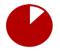 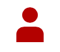 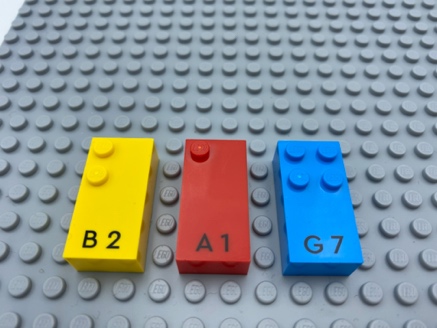 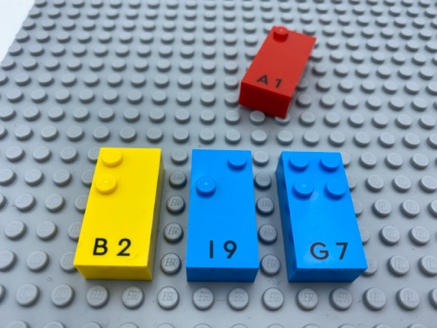 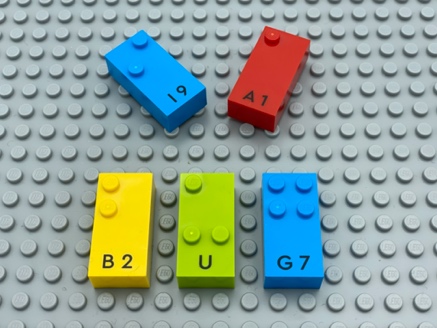 Let’s playPlace letters, one at a time, to create new words.Player 1Think of a 3-letter word and find the letters to write the word on the base plate.Player 2Change the word by removing and replacing a brick with a new letter or by adding an additional brick.Both playersContinue taking turns until no more words can be created.How to prepare1 base plateAll the letter bricksFacilitation tips Additional letters can be pre-arranged in alphabetical order on an additional base plate. Could be a warm-up activity!Encourage collaborative help between players.Possible variationsBegin the activity with a prompted word.Change the number of letters in the starting word.Remove, replace or add more than one letter.Children will develop these holistic skillsCOGNITIVE - Discover the function of the written word: participate in the writing of certain wordsCREATIVE - Perform operations on letters and word syllables: remove, add, reverse, locate, substituteEMOTIONAL - Develop vocabulary and understanding in reading: discuss word meanings, link new meanings to those already knownPHYSICAL – Develop tactile tracking skills: locate, read an identified number of word or letter on a lineSOCIAL - Anticipate potential problems, identify steps for resolution including alternative solutionsDid you knowA critical requirement is that children must experience agency and be supported rather than directed. This means seeing children as capable and providing opportunities to exert their thinking and actions in a social context where others have the same rights.